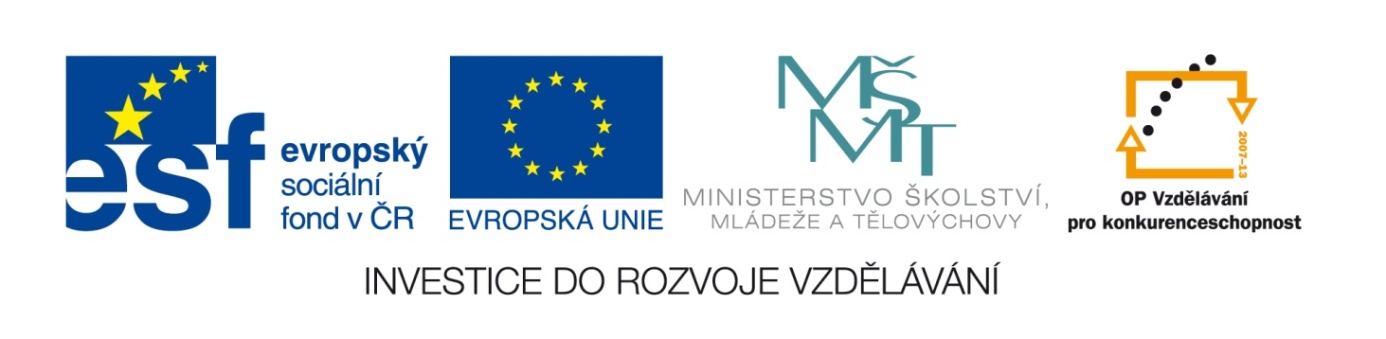 Označení materiálu:		VY_32_INOVACE_STEIV_FYZIKA1_08	Název materiálu: 		Převody jednotek.			Tematická oblast:		Fyzika 1.ročníkAnotace: 	Pracovní list slouží k procvičení základních fyzikálních jednotek, převodů fyzikálních jednotek, jejich násobků a dílů. Očekávaný výstup: 	Ovládá základní fyzikální jednotky, násobky a díly fyzikálních veličin, orientuje se v předponách.Klíčová slova: 	Základní fyzikální jednotky, jednotlivé předpony fyzikálních veličin.	Metodika: 	Zpracovaný materiál slouží k ověření probraného učiva na téma Fyzikální jednotky, materiál lze použít k elektronické distribuci a zpětné kontroly po vyplnění.Obor:	Automechanik, Zámečník, Instalatér, Truhlář			Ročník: 			1.			Autor: 				Ing. Ivan ŠtevulaZpracováno dne: 		19. 9. 2012Prohlašuji, že při tvorbě výukového materiálu jsem respektoval(a) všeobecně užívané právní a morální zvyklosti, autorská a jiná práva třetích osob, zejména práva duševního vlastnictví (např. práva k obchodní firmě, autorská práva k software, k filmovým, hudebním a fotografickým dílům nebo práva k ochranným známkám) dle zákona 121/2000 Sb. (autorský zákon). Nesu veškerou právní odpovědnost za obsah a původ svého díla.Základní jednotky Mezinárodní soustavy jednotek SI.Doplňte tabulky:Násobky a díly fyzikálních veličin.Doplňte tabulku podle vzoru:Násobky a díly fyzikálních veličin.Doplňte tabulku podle vzoru:Násobky a díly fyzikálních veličin.Doplňte tabulku podle vzoru:název veličinyznačkajednotkaznačka jednotkydélkalmhmotnostkilogramčastselektrický proudampértermodynamická teplotaTKsvítivostkandelalátkové množstvínmolnázev veličinyznačkajednotkaznačka jednotkydélkamhmotnostmčassekundaelektrický proudAtermodynamická teplotakelvinsvítivostIlátkové množstvímolnázev veličinyznačkajednotkaznačka jednotkydélkametrhmotnostkgčastelektrický proudItermodynamická teplotaKsvítivostcdlátkové množstvínnázev veličinyznačkajednotkaznačka jednotkydélkahmotnostčaselektrický proudtermodynamická teplotasvítivostlátkové množstvíT(era)G(iga)M(ega)k(ilo)5,75,7 . 1035,7 . 1065,7 . 1092,3 . 10-62,3 . 10-32,32,3 . 1036,3 . 10-36,36,3 . 1036,3 . 10635,510,78,690,45,3515,560,58,725,550,82,645,632,52,8565,322,71545,825,3m(ili)𝜇(ikro)n(ano)p(iko)5,75,7 . 1035,7 . 1065,7 . 1092,3 . 10-62,3 . 10-32,32,3 . 1036,3 . 10-36,36,3 . 1036,3 . 10635,510,78,690,45,3515,560,58,725,550,82,645,632,52,8565,322,71545,825,314 Gmmmm25 cm mTm10 dkgmmg20 kmmmm120 dmmGm16,5 nmmMm21,6 kmmpm30 cmmkm140 Gmm𝜇m25,7 Tmmdm1,25 mmmTm8,5 cmmMm92,5 Mmm𝜇m30 nmmpm15 mmmkm35 kmmTm14 cmm𝜇m32,7 𝜇mmGm45,2 Tmmdm13,7 dmmkm98,5 kmmMm25 cmm𝜇m65 nmmdm32 𝜇mmcm